3 июня с воспитанниками детского объединения "Волшебная радуга «был проведен конкурс рисунков на асфальте " Я рисую этот мир", посвященный дню защиты детей.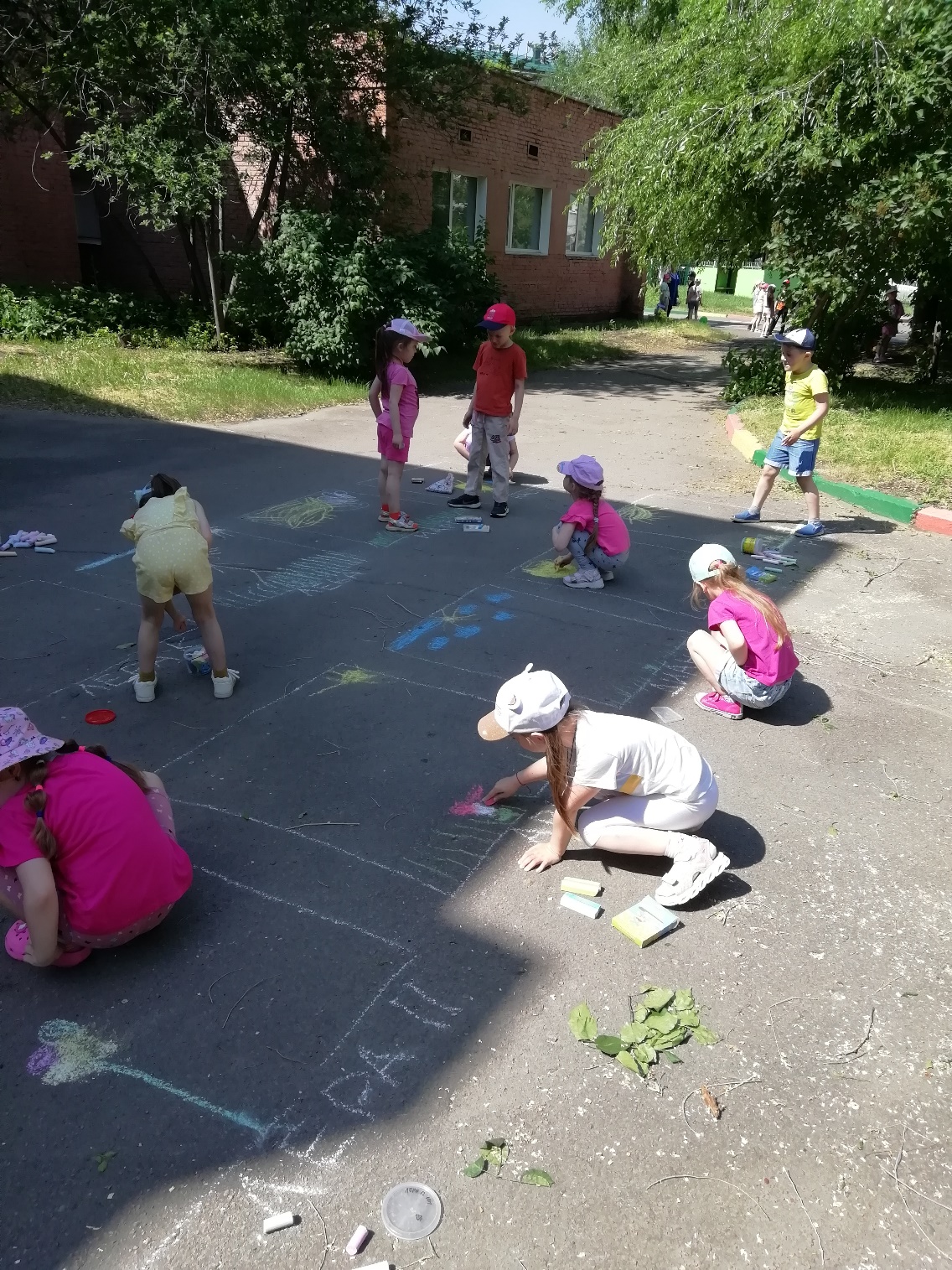 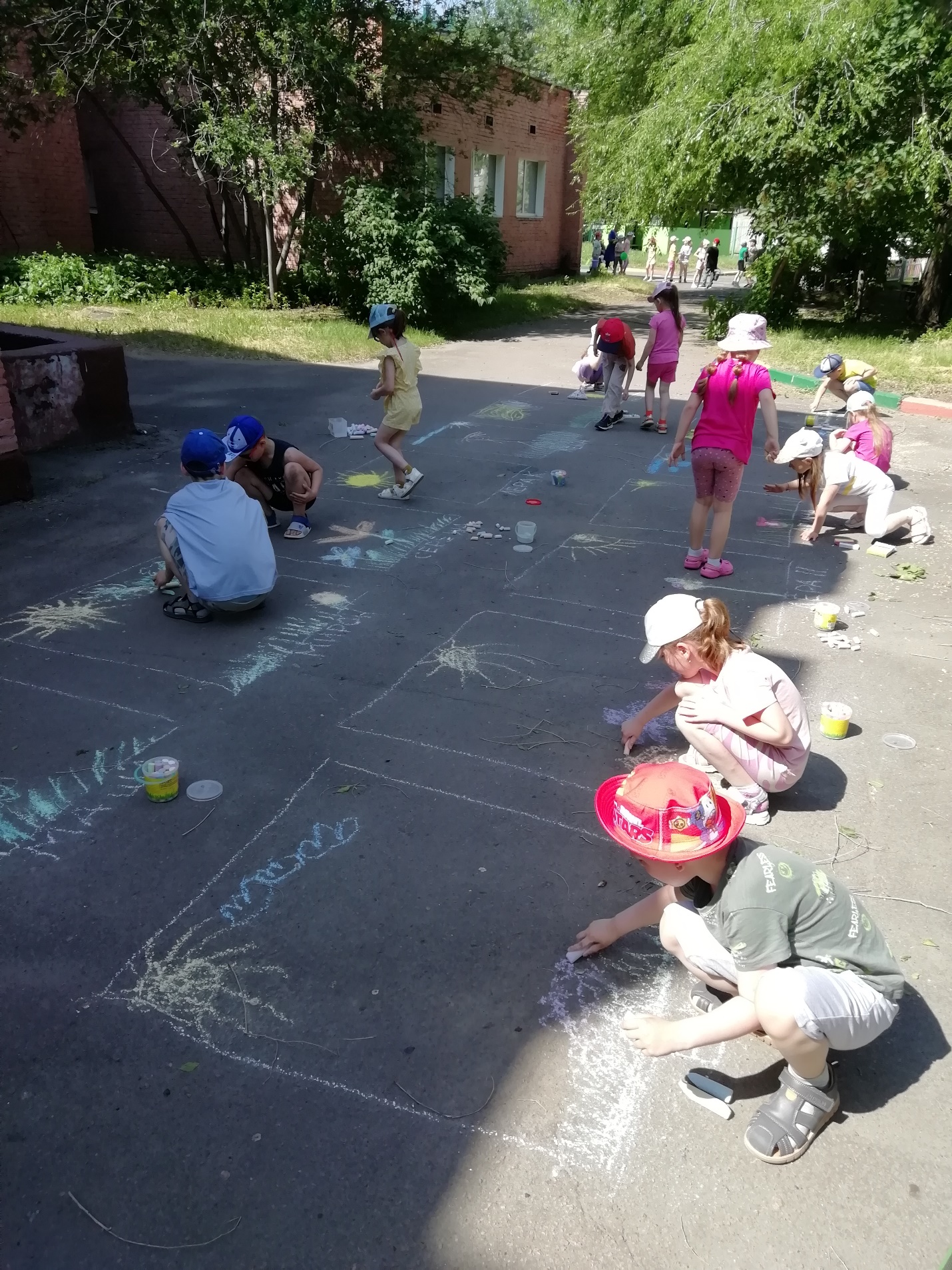 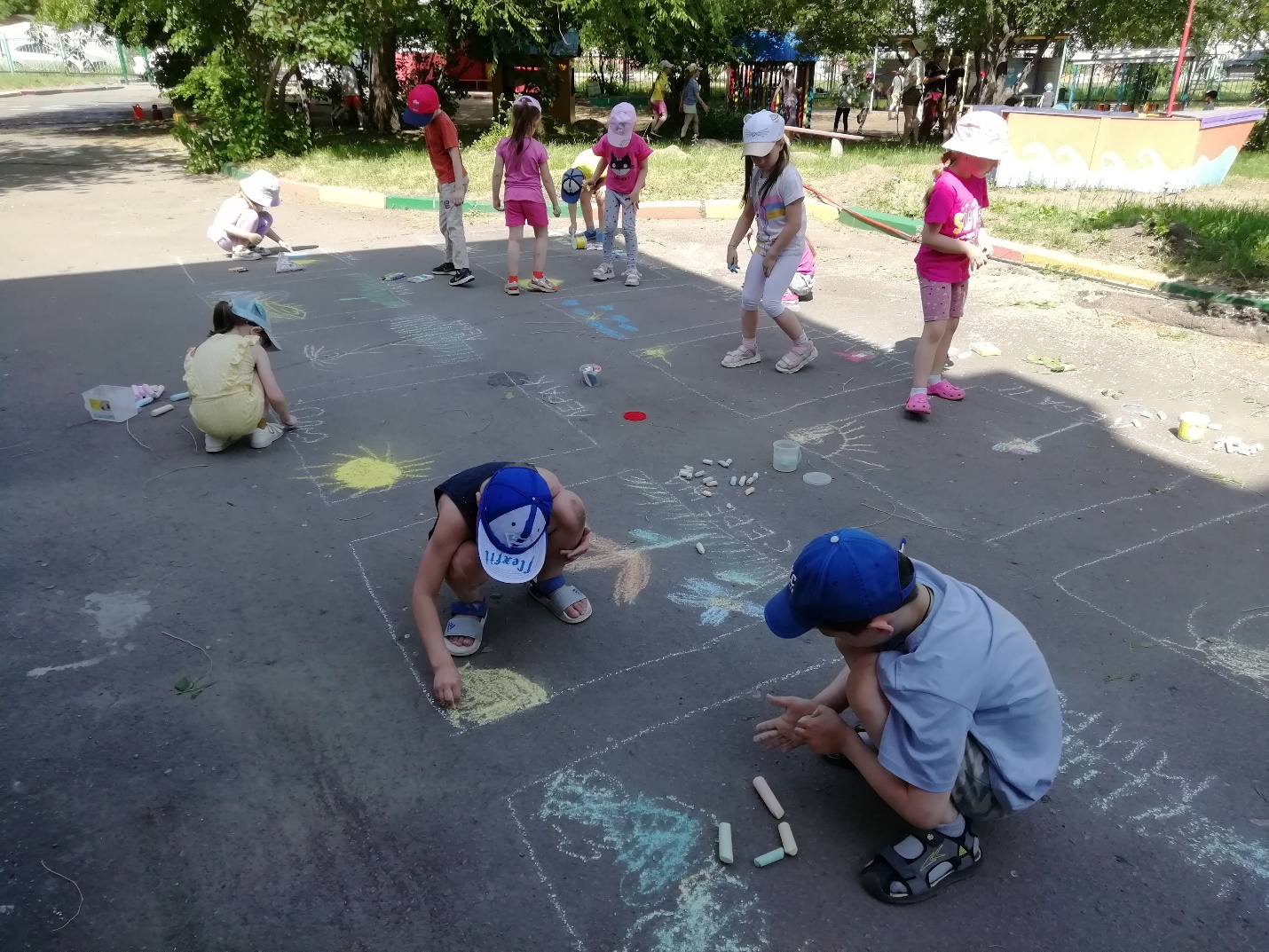 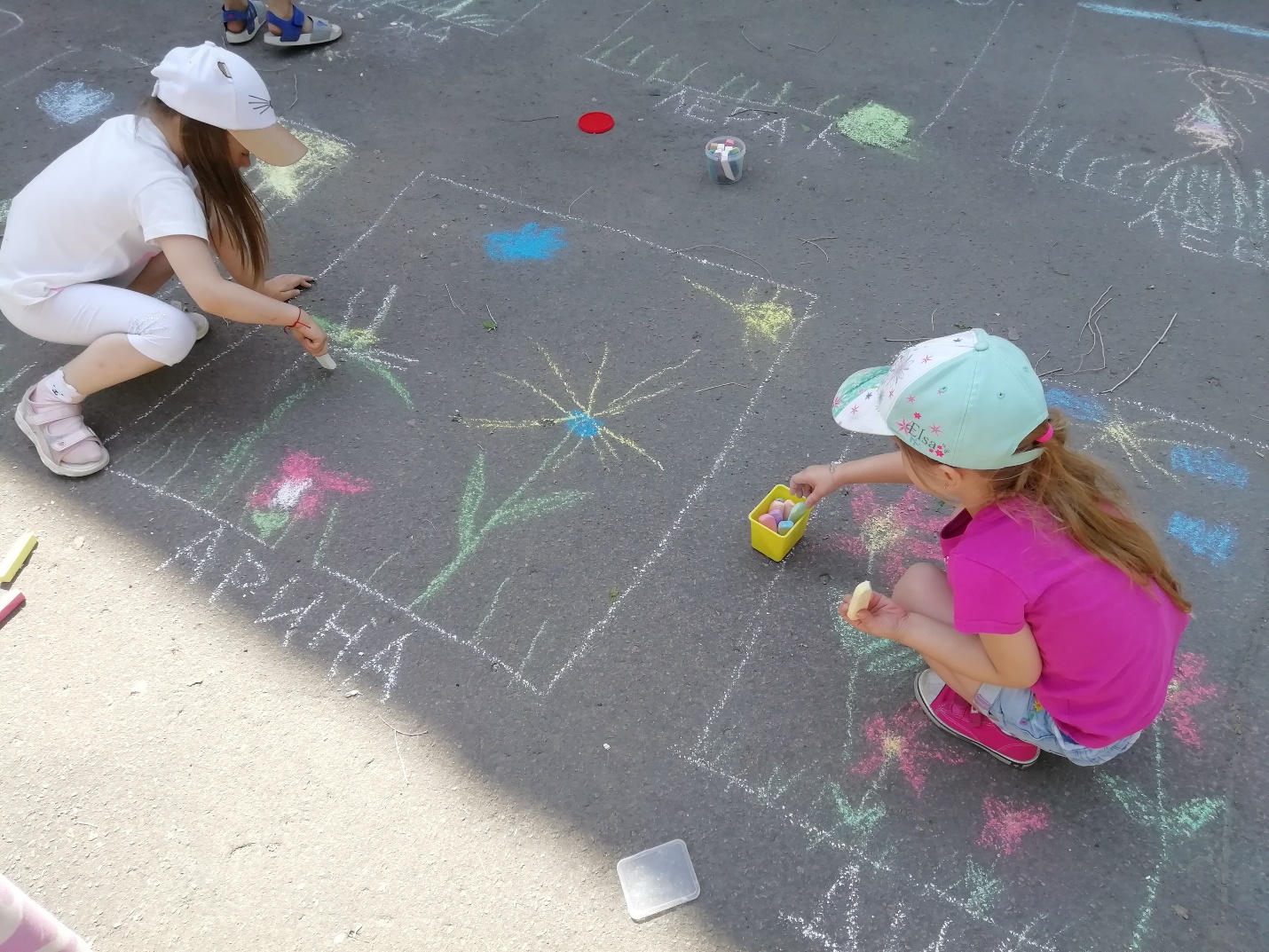 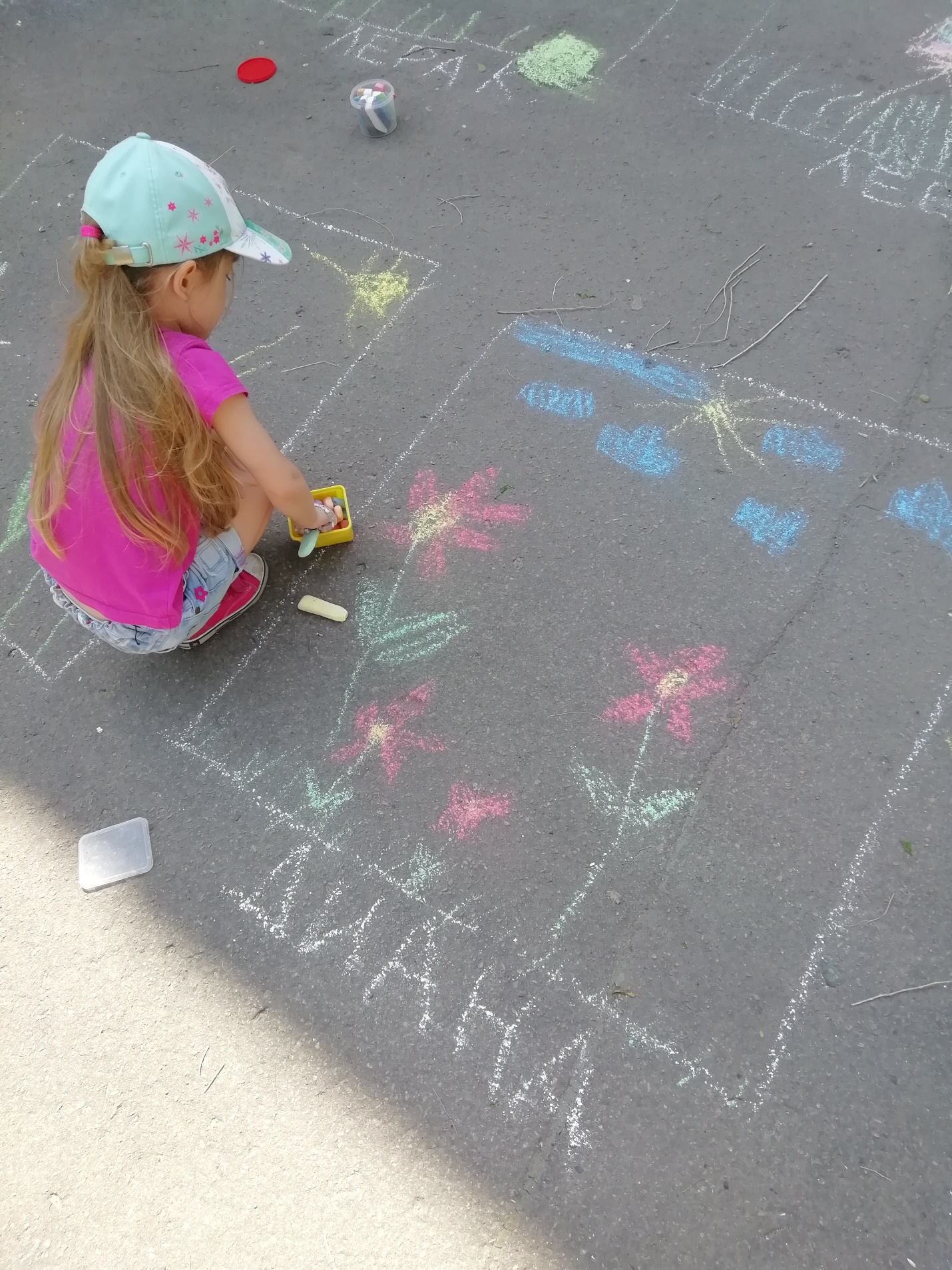 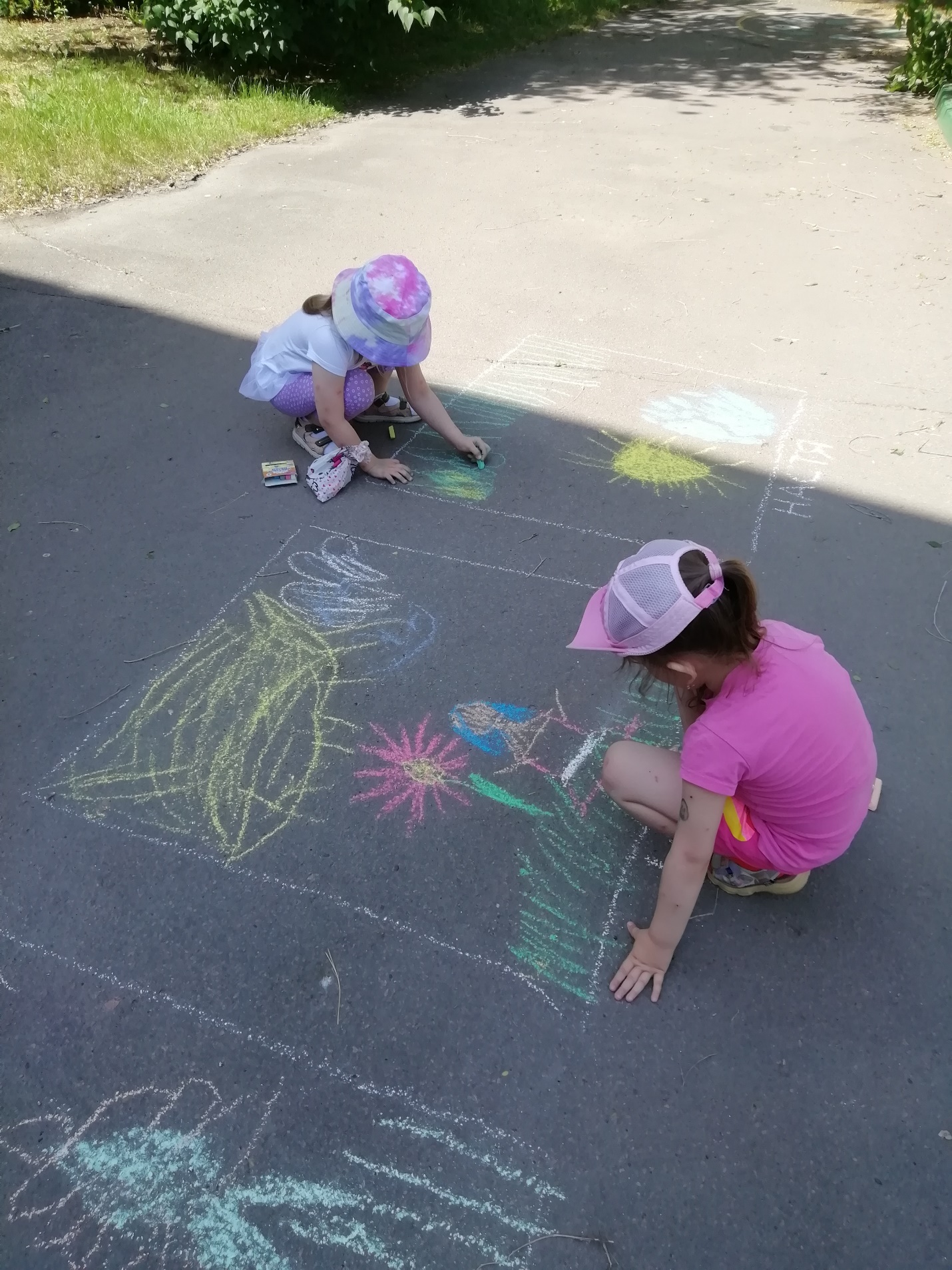 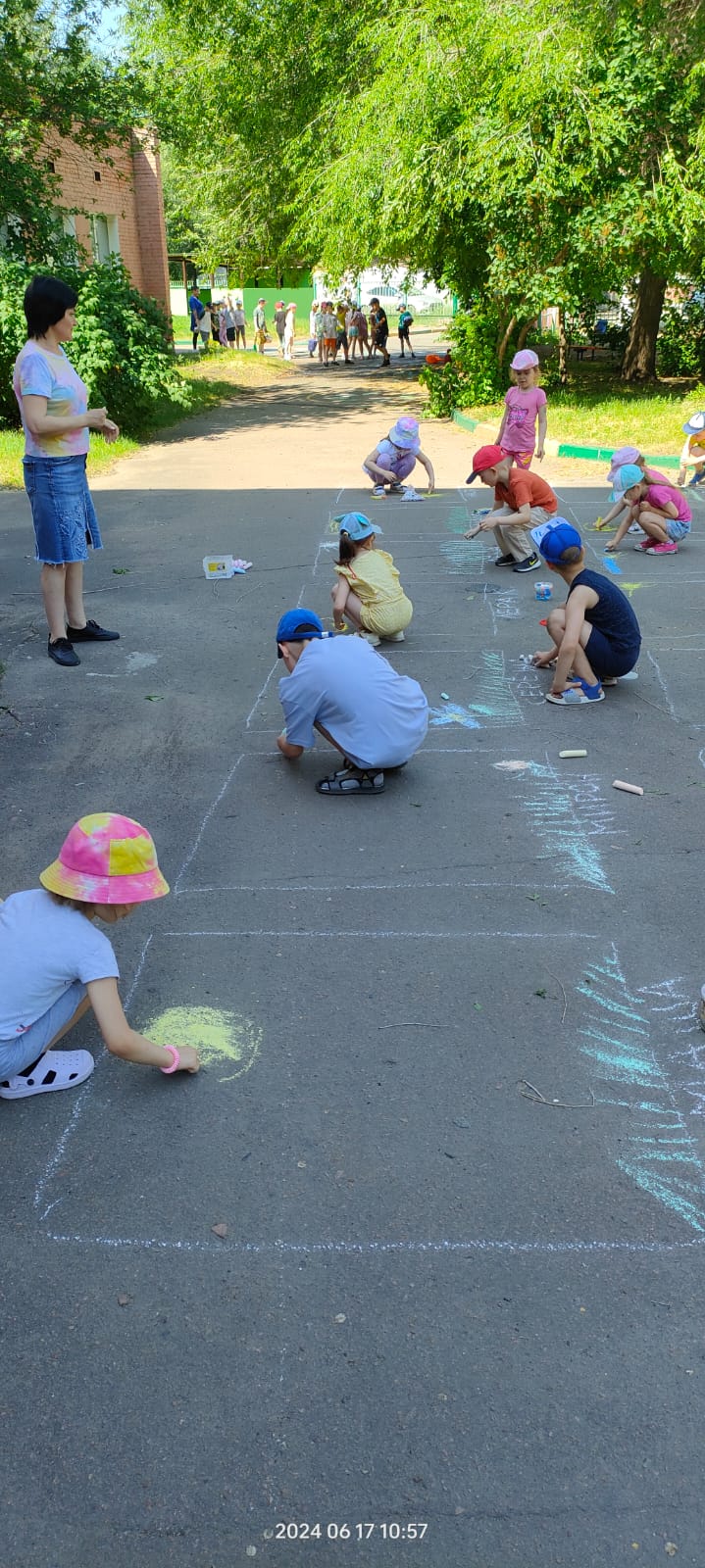 